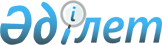 О внесении изменений и дополнения в решение Риддерского городского маслихата от 22 декабря 2017 года № 18/2-VI "О бюджете города Риддера на 2018-2020 годы
					
			Утративший силу
			
			
		
					Решение Риддерского городского маслихата Восточно-Казахстанской области от 25 апреля 2018 года № 21/9-VI. Зарегистрировано Управлением юстиции города Риддера Департамента юстиции Восточно-Казахстанской области 3 мая 2018 года № 5-4-172. Утратило силу решением Риддерского городского маслихата Восточно-Казахстанской области от 27 декабря 2019 года № 38/2-VI
      Сноска. Утратило силу решением Риддерского городского маслихата Восточно-Казахстанской области от 27.12.2019 № 38/2-VI (вводится в действие с 01.01.2020).

      Примечание РЦПИ.

      В тексте документа сохранена пунктуация и орфография оригинала.
      В соответствии с пунктом 5 статьи 109 Бюджетного кодекса Республики Казахстан от 4 декабря 2008 года, подпунктом 1) пункта 1 статьи 6 Закона Республики Казахстан от 23 января 2001 года "О местном государственном управлении и самоуправлении в Республике Казахстан", решением Восточно-Казахстанского областного маслихата от 12 апреля 2018 года № 19/213-VI "О внесении изменений в решение Восточно-Казахстанского областного маслихата от 13 декабря 2017 года № 16/176-VI "Об областном бюджете на 2018-2020 годы" (зарегистрировано в Реестре государственной регистрации нормативных правовых актов за № 5622), Риддерский городской маслихат РЕШИЛ:
      1. Внести в решение Риддерского городского маслихата от 22 декабря 2017 года № 18/2-VI "О бюджете города Риддера на 2018-2020 годы" (зарегистрировано в Реестре государственной регистрации нормативных правовых актов за номером 5370, опубликовано в Эталонном контрольном банке нормативных правовых актов Республики Казахстан в электронном виде 4 января 2018 года) следующие изменения и дополнение:
      пункт 1 изложить в следующей редакции:
      "1. Утвердить бюджет города Риддера на 2018 - 2020 годы согласно приложениям 1, 2 и 3 соответственно, в том числе на 2018 год в следующих объемах:
      1) доходы – 5599892,3 тысяч тенге, в том числе:
      налоговые поступления – 3015062 тысяч тенге;
      неналоговые поступления – 34456 тысяч тенге;
      поступления от продажи основного капитала – 22500 тысяч тенге;
      поступления трансфертов – 2527874,3 тысяч тенге;
      2) затраты – 5788654,5 тысяч тенге; 
      3) чистое бюджетное кредитование – -150000 тысяч тенге, в том числе:
      бюджетные кредиты – 0 тысяч тенге;
      погашение бюджетных кредитов – 150000 тысяч тенге;
      4) сальдо по операциям с финансовыми активами – 16973 тысяч тенге;
      5) дефицит (профицит) бюджета – -55735,2 тысяч тенге;
      6) финансирование дефицита (использование профицита) бюджета – 55735,2 тысяч тенге.";
      пункт 3-1 изложить в следующей редакции:
      "3-1. Предусмотреть в городском бюджете на 2018 год возврат трансфертов в областной бюджет в размере 1749,9 тысяч тенге, в том числе:
      1084,6 тысяч тенге – в связи с неиспользованием (недоиспользованием) в 2017 году целевых трансфертов, выделенных из вышестоящего бюджета;
      665,3 тысяч тенге – использованных не по целевому назначению целевых трансфертов.";
      пункт 8 изложить в следующей редакции:
      "8. Предусмотреть в городском бюджете на 2018 год целевые текущие трансферты из областного бюджета в размере 491718,8 тысяч тенге.";
      пункт 9 изложить в следующей редакции:
      "9. Предусмотреть в городском бюджете на 2018 год целевые трансферты на развитие из областного бюджета в размере 145210,5 тысяч тенге.";
      дополнить пунктом 11-1 следующего содержания:
      "11-1. Предусмотреть в городском бюджете на 2018 год кредиты из областного бюджета на проектирование и (или) строительство жилья в размере 86585,4 тысяч тенге.";
      приложение 1 к указанному решению изложить в новой редакции согласно приложению 1 к настоящему решению. 
      2. Настоящее решение вводится в действие с 1 января 2018 года. Бюджет города Риддера на 2018 год
					© 2012. РГП на ПХВ «Институт законодательства и правовой информации Республики Казахстан» Министерства юстиции Республики Казахстан
				
      Председатель сессии 

В. CТРЕБКОВ

      Секретарь городского маслихата 

И. ПАНЧЕНКО
Приложение 1 к решению
XXI сессии Риддерского
городского маслихата
от 25 апреля 2018 года № 21/9-VI
Приложение 1 к решению
ХVIII сессии Риддерского
городского маслихата
от 22 декабря 2017 года № 18/2-VI

Категория
Категория
Категория
Категория
Категория
Всего доходы (тысяч тенге)
Класс
Класс
Класс
Класс
Всего доходы (тысяч тенге)
Подкласс
Подкласс
Подкласс
Всего доходы (тысяч тенге)
Специфика
Специфика
Всего доходы (тысяч тенге)
Наименование 1 2 3 4 5 6
1. Доходы
5599892,3
1
Налоговые поступления
3015062
01
Подоходный налог
983290
2
Индивидуальный подоходный налог
983290
03
Социальный налог
682723
1
Социальный налог
682723
04
Налоги на собственность
1222914
1
Налоги на имущество
718941
3
Земельный налог
317151
4
Налог на транспортные средства
186524
5
Единый земельный налог
298
05
Внутренние налоги на товары, работы и услуги
106517
2
Акцизы 
6218
3
Поступление за использование природных и других ресурсов
44000
4
Сборы за ведение предпринимательской и профессиональной деятельности
54311
5
Налог на игорный бизнес
1988
08
Обязательные платежи, взимаемые за совершение юридически значимых действий и (или) выдачу документов уполномоченными на то государственными органами или должностными лицами
19618
1
Государственная пошлина
19618
2
Неналоговые поступления
34456
01
Доходы от государственной собственности
33556
5
Доходы от аренды имущества, находящегося в государственной собственности
26756
7
Вознаграждения по кредитам, выданным из государственного бюджета
6512
9
Прочие доходы от государственной собственности
288
06
Прочие неналоговые поступления 
900
1
Прочие неналоговые поступления
900
3
Поступления от продажи основного капитала
22500
03
Продажа земли и нематериальных активов
22500
1
Продажа земли
18500
2
Продажа нематериальных активов
4000
4
Поступления трансфертов
2527874,3
02
Трансферты из вышестоящих органов государственного управления
2527874,3
2
Трансферты из областного бюджета
2527874,3
Функциональная группа
Функциональная группа
Функциональная группа
Функциональная группа
Функциональная группа
Всего затраты (тысяч тенге)
Функциональная подгруппа
Функциональная подгруппа
Функциональная подгруппа
Функциональная подгруппа
Всего затраты (тысяч тенге)
Администратор бюджетных программ
Администратор бюджетных программ
Администратор бюджетных программ
Всего затраты (тысяч тенге)
Бюджетная программа
Бюджетная программа
Всего затраты (тысяч тенге)
Наименование
Всего затраты (тысяч тенге) 1 2 3 4 5 6
II. Затраты 
5788654,5
01
Государственные услуги общего характера
304126,6
1
Представительные, исполнительные и другие органы, выполняющие общие функции государственного управления
158587,8
112
Аппарат маслихата района (города областного значения)
19648,9
001
Услуги по обеспечению деятельности маслихата района (города областного значения)
19339,9
003
Капитальные расходы государственного органа
309
122
Аппарат акима района (города областного значения)
138938,9
001
Услуги по обеспечению деятельности акима района (города областного значения)
120252,9
003
Капитальные расходы государственного органа
18686
2
Финансовая деятельность
3904
459
Отдел экономики и финансов района (города областного значения)
3904
003
Проведение оценки имущества в целях налогообложения
3448
010
Приватизация, управление коммунальным имуществом, постприватизационная деятельность и регулирование споров, связанных с этим
456
5
Планирование и статистическая деятельность 
1795
459
Отдел экономики и финансов района (города областного значения)
1795
061
Экспертиза и оценка документации по вопросам бюджетных инвестиций и государственно-частного партнерства, в том числе концессии 
1795
9
Прочие государственные услуги общего характера
139839,8
458
Отдел жилищно-коммунального хозяйства, пассажирского транспорта и автомобильных дорог района (города областного значения)
37516
001
Услуги по реализации государственной политики на местном уровне в области жилищно-коммунального хозяйства, пассажирского транспорта и автомобильных дорог
34316
013
Капитальные расходы государственного органа
3200
459
Отдел экономики и финансов района (города областного значения)
46611,1
001
Услуги по реализации государственной политики в области формирования и развития экономической политики, государственного планирования, исполнения бюджета и управления коммунальной собственностью района (города областного значения)
44482,1
015
Капитальные расходы государственного органа
2129
482
Отдел предпринимательства и туризма района (города областного значения)
19690
001
Услуги по реализации государственной политики на местном уровне в области развития предпринимательства и туризма
18416
003
Капитальные расходы государственного органа
1274
801
Отдел занятости, социальных программ и регистрации актов гражданского состояния района (города областного значения)
36022,7
001
Услуги по реализации государственной политики на местном уровне в сфере занятости, социальных программ и регистрации актов гражданского состояния
35491,7
003
Капитальные расходы государственного органа
47
032
Капительные расходы подведомственных государственных учреждений и организаций
484
02
Оборона
217716
Функциональная группа
Функциональная группа
Функциональная группа
Функциональная группа
Функциональная группа
Всего затраты (тысяч тенге)
Функциональная подгруппа
Функциональная подгруппа
Функциональная подгруппа
Функциональная подгруппа
Всего затраты (тысяч тенге)
Администратор бюджетных программ
Администратор бюджетных программ
Администратор бюджетных программ
Всего затраты (тысяч тенге)
Бюджетная программа
Бюджетная программа
Всего затраты (тысяч тенге)
Наименование
Всего затраты (тысяч тенге) 1 2 3 4 5 6
1
Военные нужды
53116
122
Аппарат акима района (города областного значения)
53116
005
Мероприятия в рамках исполнения всеобщей воинской обязанности
53116
2
Организация работы по чрезвычайным ситуациям
164600
122
Аппарат акима района (города областного значения)
164600
006
Предупреждение и ликвидация чрезвычайных ситуаций масштаба района (города областного значения)
164600
03
Общественный порядок, безопасность, правовая, судебная, уголовно-исполнительная деятельность
14417
9
Прочие услуги в области общественного порядка и безопасности
14417
458
Отдел жилищно-коммунального хозяйства, пассажирского транспорта и автомобильных дорог района (города областного значения)
14417
021
Обеспечение безопасности дорожного движения и населенных пунктах
14417
04
Образование
2983537,9
1
Дошкольное воспитание и обучение
694304
464
Отдел образования района (города областного значения)
694304
009
Обеспечение деятельности организаций дошкольного воспитания и обучения
379513
040
Реализация государственного образовательного заказа в дошкольных организациях образования
314791
2
Начальное, основное среднее и общее среднее образование
2126691,9
457
Отдел культуры, развития языков, физической культуры и спорта района (города областного значения)
113067,8
017
Дополнительное образование для детей и юношества по спорту
113067,8
464
Отдел образования района (города областного значения)
2013624,1
003
Общеобразовательное обучение
1895027,1
006
Дополнительное образование для детей
118597
9
Прочие услуги в области образования
162542
464
Отдел образования района (города областного значения)
162542
001
Услуги по реализации государственной политики на местном уровне в области образования
11698
005
Приобретение и доставка учебников, учебно-методических комплексов для государственных учреждений образования района (города областного значения)
67760
015
Ежемесячная выплата денежных средств опекунам (попечителям) на содержание ребенка-сироты (детей-сирот), и ребенка (детей), оставшегося без попечения родителей
33804
022
Выплата единовременных денежных средств казахстанским гражданам, усыновившим (удочерившим) ребенка (детей) -сироту и ребенка (детей), оставшегося без попечения родителей
543
023
Методическая работа
18268
067
Капительные расходы подведомственных государственных учреждений и организаций
30469
06
Социальная помощь и социальное обеспечение
356436
1
Социальное обеспечение
15334
464
Отдел образования района (города областного значения)
2074
030
Содержание ребенка (детей), переданного патронатным воспитателям
2074
801
Отдел занятости, социальных программ и регистрации актов гражданского состояния района (города областного значения)
13260
010
Государственная адресная социальная помощь
13260
2
Социальная помощь
319451
Функциональная группа
Функциональная группа
Функциональная группа
Функциональная группа
Функциональная группа
Всего затраты (тысяч тенге)
Функциональная подгруппа
Функциональная подгруппа
Функциональная подгруппа
Функциональная подгруппа
Всего затраты (тысяч тенге)
Администратор бюджетных программ
Администратор бюджетных программ
Администратор бюджетных программ
Всего затраты (тысяч тенге)
Бюджетная программа
Бюджетная программа
Всего затраты (тысяч тенге)
Наименование
Всего затраты (тысяч тенге) 1 2 3 4 5 6
801
Отдел занятости, социальных программ и регистрации актов гражданского состояния района (города областного значения)
319451
004
Программа занятости
144167
006
Оказание социальной помощи на приобретение топлива специалистам здравоохранения, образования, социального обеспечения, культуры, спорта и ветеринарии в сельской местности в соответствии с законодательством Республики Казахстан
162
007
Оказание жилищной помощи
10413
009
Материальное обеспечение детей-инвалидов, воспитывающихся и обучающихся на дому
2857
011
Социальная помощь отдельным категориям нуждающихся граждан по решениям местных представительных органов
54906
014
Оказание социальной помощи нуждающимся гражданам на дому
40324
017
Обеспечение нуждающихся инвалидов обязательными гигиеническими средствами и предоставление услуг специалистами жестового языка, индивидуальными помощниками в соответствии с индивидуальной программой реабилитации инвалида
39358
023
Обеспечение деятельности центров занятости населения
27264
9
Прочие услуги в области социальной помощи и социального обеспечения
21651
801
Отдел занятости, социальных программ и регистрации актов гражданского состояния района (города областного значения)
21651
018
Оплата услуг по зачислению, выплате и доставке пособий и других социальных выплат
306
050
Реализация Плана мероприятий по обеспечению прав и улучшению качества жизни инвалидов в Республике Казахстан на 2012-2018 годы
21345
07
Жилищно-коммунальное хозяйство
713555,9
1
Жилищное хозяйство
397082,9
458
Отдел жилищно-коммунального хозяйства, пассажирского транспорта и автомобильных дорог района (города областного значения)
2089
031
Изготовление технических паспортов на объекты кондоминиумов
2089
466
Отдел архитектуры, градостроительства и строительства района (города областного значения)
394993,9
003
Проектирование и (или) строительство, реконструкция жилья коммунального жилищного фонда
112071,4
004
Проектирование, развитие и (или) обустройство инженерно-коммуникационной инфраструктуры
23382,6
072
Строительство служебного жилища, развитие инженерно-коммуникационной инфраструктуры и строительство, достройка общежитий для молодежи в рамках Программы развития продуктивной занятости и массового предпринимательства
259539,9
2
Коммунальное хозяйство
127379
458
Отдел жилищно-коммунального хозяйства, пассажирского транспорта и автомобильных дорог района (города областного значения)
61821
012
Функционирование системы водоснабжения и водоотведения
2297
048
Развитие благоустройства городов и населенных пунктов
59524
466
Отдел архитектуры, градостроительства и строительства района (города областного значения) 
65558
005
Развитие коммунального хозяйства 
15000
006
Развитие системы водоснабжения и водоотведения 
35558
058
Развитие системы водоснабжения и водоотведения в сельских населенных пунктах
15000
Функциональная группа
Функциональная группа
Функциональная группа
Функциональная группа
Функциональная группа
 

Всего затраты (тысяч тенге)
Функциональная подгруппа
Функциональная подгруппа
Функциональная подгруппа
Функциональная подгруппа
 

Всего затраты (тысяч тенге)
Администратор бюджетных программ
Администратор бюджетных программ
Администратор бюджетных программ
 

Всего затраты (тысяч тенге)
Бюджетная программа
Бюджетная программа
 

Всего затраты (тысяч тенге)
Наименование
 

Всего затраты (тысяч тенге) 1 2 3 4 5 6
3
Благоустройство населенных пунктов
189094
458
Отдел жилищно-коммунального хозяйства, пассажирского транспорта и автомобильных дорог района (города областного значения)
189094
015
Освещение улиц в населенных пунктах
73371
016
Обеспечение санитарии населенных пунктов
34042
017
Содержание мест захоронений и захоронение безродных
500
018
Благоустройство и озеленение населенных пунктов
81181
08
Культура, спорт, туризм, и информационное пространство
421959,4
1
Деятельность в области культуры
218743
457
Отдел культуры, развития языков, физической культуры и спорта района (города областного значения)
218743
003
Поддержка культурно-досуговой работы
218743
2
Спорт
30422
457
Отдел культуры, развития языков, физической культуры и спорта района (города областного значения)
29043
008
Развитие массового спорта и национальных видов спорта
728
009
Проведение спортивных соревнований на районном (города областного значения) уровне
6148
010
Подготовка и участие членов сборных команд района (города областного значения) по различным видам спорта на областных спортивных соревнованиях
22167
466
Отдел архитектуры, градостроительства и строительства района (города областного значения)
1379
008
Развитие объектов спорта
1379
3
Информационное пространство
80129,3
456
Отдел внутренней политики района (города областного значения) 
14335
002
Услуги по проведению государственной информационной политики
14335
457
Отдел культуры, развития языков, физической культуры и спорта района (города областного значения)
65794,3
006
Функционирование районных (городских) библиотек
52896,3
007
Развитие государственного языка и других языков народа Казахстана
12898
9
Прочие услуги по организации культуры, спорта, туризма и информационного пространства
92665,1
456
Отдел внутренней политики района (города областного значения)
45211,1
001
Услуги по реализации государственной политики на местном уровне в области информации, укрепления государственности и формирования социального оптимизма граждан 
17830
003
Реализация мероприятий в сфере молодежной политики
19742
006
Капитальные расходы государственного органа
1785
032
Капитальные расходы подведомственных государственных учреждений и организаций
5854,1
457
Отдел культуры, развития языков, физической культуры и спорта района (города областного значения)
47454
001
Услуги по реализации государственной политики на местном уровне в области культуры, развития языков, физической культуры и спорта
15663
014
Капитальные расходы государственного органа
805
032
Капитальные расходы подведомственных государственных учреждений и организаций
30986
10
Сельское, водное, лесное, рыбное хозяйство, особо охраняемые природные территории, охрана окружающей среды и животного мира, земельные отношения
35727
1
Сельское хозяйство
35727
Функциональная группа
Функциональная группа
Функциональная группа
Функциональная группа
Функциональная группа
Всего затраты (тысяч тенге)
Функциональная подгруппа
Функциональная подгруппа
Функциональная подгруппа
Функциональная подгруппа
Всего затраты (тысяч тенге)
Администратор бюджетных программ
Администратор бюджетных программ
Администратор бюджетных программ
Всего затраты (тысяч тенге)
Бюджетная программа
Бюджетная программа
Всего затраты (тысяч тенге)
Наименование
Всего затраты (тысяч тенге) 1 2 3 4 5 6
460
Отдел сельского хозяйства, ветеринарии и земельных отношений района (города областного значения)
35727
001
Услуги по реализации государственной политики на местном уровне в сфере сельского хозяйства, ветеринарии и земельных отношений на территории района (города областного значения)
27949
005
Обеспечение функционирования скотомогильников (биотермических ям)
144
012
Организация отлова и уничтожение бродячих собак и кошек
2787
014
Проведение мероприятий по идентификации сельскохозяйственных животных
289
015
Проведение противоэпизоотических мероприятий
3983
017
Возмещение владельцам стоимости изымаемых и уничтожаемых больных животных, продуктов и сырья животного происхождения
575
11
Промышленность, архитектурная, градостроительная и строительная деятельность
23856,8
2
Архитектурная, градостроительная и строительная деятельность
23856,8
466
Отдел архитектуры, градостроительства и строительства района (города областного значения)
23856,8
001
Услуги по реализации государственной политики в области строительства, улучшения архитектурного облика городов, районов и населенных пунктов области и обеспечению рационального и эффективного градостроительного освоения территории района (города областного значения)
18861,8
015
Капитальные расходы государственного органа
4995
12
Транспорт и коммуникации
490189,8
1
Автомобильный транспорт
490189,8
458
Отдел жилищно-коммунального хозяйства, пассажирского транспорта и автомобильных дорог района (города областного значения)
490189,8
022
Развитие транспортной инфраструктуры
28939
023
Обеспечение функционирования автомобильных дорог
432014
045
Капитальный и средний ремонт автомобильных дорог районного значения и улиц населенных пунктов
29236,8
13
Прочие
98420
9
Прочие
98420
458
Отдел жилищно-коммунального хозяйства, пассажирского транспорта и автомобильных дорог района (города областного значения)
37000
085
Реализация бюджетных инвестиционных проектов в моногородах
37000
459
Отдел экономики и финансов района (города областного значения)
61420
012
Резерв местного исполнительного органа района (города областного значения)
61420
14
Обслуживание долга
143,2
1
Обслуживание долга
143,2
459
Отдел экономики и финансов района (города областного значения)
143,2
021
Обслуживание долга местных исполнительных органов по выплате вознаграждений и иных платежей по займам из областного бюджета
143,2
15
Трансферты
128568,9
1
Трансферты
128568,9
459
Отдел экономики и финансов района (города областного значения)
128568,9
006
Возврат неиспользованных (недоиспользованных) целевых трансфертов
1084,6
Функциональная группа
Функциональная группа
Функциональная группа
Функциональная группа
Функциональная группа
Всего затраты (тысяч тенге)
Функциональная подгруппа
Функциональная подгруппа
Функциональная подгруппа
Функциональная подгруппа
Всего затраты (тысяч тенге)
Администратор бюджетных программ
Администратор бюджетных программ
Администратор бюджетных программ
Всего затраты (тысяч тенге)
Бюджетная программа
Бюджетная программа
Всего затраты (тысяч тенге)
Наименование
Всего затраты (тысяч тенге) 1 2 3 4 5 6
016
Возврат, использованных не по целевому назначению целевых трансфертов
665,3
024
Целевые текущие трансферты из нижестоящего бюджета на компенсацию потерь вышестоящего бюджета в связи с изменением законодательства
126819
III. Чистое бюджетное кредитование
-150000
Бюджетные кредиты
0
5
Погашение бюджетных кредитов
150000
01
Погашение бюджетных кредитов
150000
1
Погашение бюджетных кредитов, выданных из государственного бюджета
150000
IV. Сальдо по операциям с финансовыми активами
16973
Приобретение финансовых активов
16973
13
Прочие
16973
9
Прочие
16973
460
Отдел сельского хозяйства, ветеринарии и земельных отношений района (города областного значения)
16973
065
Формирование или увеличение уставного капитала юридических лиц
16973
V. Дефицит ( профицит ) бюджета
-55735,2
VI. Финансирование дефицита (использование профицита) бюджета
55735,2
7
Поступления займов
86585,4
01
Внутренние государственные займы
86585,4
2
Договоры займа
86585,4
16
Погашение займов
150000
1
Погашение займов
150000
459
Отдел экономики и финансов района (города областного значения)
150000
005
Погашение долга местного исполнительного органа перед вышестоящим бюджетом
150000
8
Используемые остатки бюджетных средств
119149,8
01
Остатки бюджетных средств
119149,8
1
Свободные остатки бюджетных средств
119149,8